12th March 2020Dear Parents/CarersHope High will close its doors on Friday 20th March at 2.20pm. However, as you will be aware, the Prime Minister has announced an exception will be made for vulnerable children and those of ‘key workers’ so that they can continue to provide their crucial service at such a challenging time. As from Monday 23rd March attendance will not be recorded and we will be offering pastoral/care support for our most vulnerable pupils. As you will understand, in this time of crisis staffing is under pressure and I will do my upmost to keep school open for this provision.  To support us with planning and transport, I would ask that if this affects you and you would like your child to continue attending, that you please contact the office as soon as possible but by no later than 12pm today. If I do not hear from you by 12pm today I will assume you are the making the decision to keep your child at home. I know many of you have already made the decision to keep your child at home for the foreseeable future.  We fully support this decision and have already sent packs of work home and created a learning page on the school website.  Whilst your child is at home you will continue to get daily/weekly phone calls from your keyworker. 

I wanted to reassure you that we have a strategy in place that will allow all children to continue their education from home. If you have any concerns or safeguarding issues whilst children are at home, please email a member of SLT.  Miss Trencher will be available for any general queries. If you do not have access to email, you can leave a voice mail on the school phone. These messages will be picked up by Andy Argile and Karon Trencher. SLT emails Helen Dunbavin – headteacher – head@hope.lancs.sch.ukMike Tracey – Deputy Headteacher – traceym@hope.lancs.sch.ukAndy Argile – School Business Manager  - sbm@hope.lancs.sch.ukLucy O’Kane – Assistant Headteacher – okanel@hope.lancs.sch.ukColleen Baguley – Safeguarding lead – baguleyc@hope.lancs.sch.uk Pete Szwandt – Behaviour lead – szwandtp@hope.lancs.sch.ukAdminKaron trencher – Admin – trencherk@hope.lancs.sch.uk
This is a worrying and unprecedented time for us all and we must do whatever it takes to protect one another. Although it is very inconvenient for everybody, if it means lives are saved then our sacrifices will surely be worth it.
 
I am sending best wishes to you and your families during this extremely difficult time. 

We will be sending out further guidance and information as and when the advice we receive is updated.Yours sincerely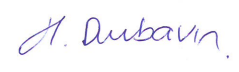 Helen DunbavinHeadteacher